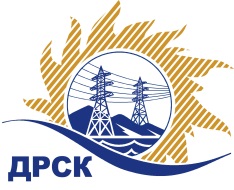 Акционерное Общество«Дальневосточная распределительная сетевая  компания»ПРОТОКОЛ № 378/МТПиР-РЗакупочной комиссии по рассмотрению предложений по открытому электронному запросу предложений на право заключения договора на поставку: «Вакуумные выключатели». Закупка № 1110 ГКПЗ 2016ПРИСУТСТВОВАЛИ: 10 членов постоянно действующей Закупочной комиссии АО «ДРСК»  2-го уровня.ВОПРОСЫ, ВЫНОСИМЫЕ НА РАССМОТРЕНИЕ ЗАКУПОЧНОЙ КОМИССИИ: О  рассмотрении результатов оценки заявок Участников.О признании заявки несоответствующим условиям закупкиО признании заявок соответствующими условиям запроса предложений.О предварительной ранжировке предложений.О проведении переторжкиРЕШИЛИ:Признать объем полученной информации достаточным для принятия решения.Утвердить цены, полученные на процедуре вскрытия конвертов с предложениями участников открытого запроса предложений.	По вопросу № 2Отклонить заявки участников ООО "Универсалкомплект" (Россия 392000, г. Тамбов, ул. Московская, 54 А), ООО "СибЭнТех" (Россия,664022, г. Иркутск, ул. Коммунистическая, дом 65, корпус А, офис 45), ООО "ЭТК Энерготранс" (680054, г. Хабаровск, ул. Трехгорная 8), ООО "СПЕЦЭЛЕКТРОПОСТАВКА" (125080, Россия, г. Москва, Волоколамское шоссе, д.1, корп.1, оф. 89), ЗАО "ЗВО" (Россия, 429900, Чувашская Республика - Чувашия, г. Цивильск, ул. Советская, 59), ООО "Национальная энергетическая корпорация" (140180,Россия, Московская область, г. Жуковский, ул. Гагарина, д.64А, ком. 1.6,1.7),  ООО "Таврида Электрик МСК" (125040, г. Москва, 5-я ул. Ямского Поля, д.5, стр.1, этаж 19), ООО "Транс Энерго" (141400, Россия, Московская область, г. Химки, ул. Лавочкина, стр. 2 "А")  от дальнейшего рассмотрения.              По вопросу № 3Признать предложения АО "ДЭТК" (680001, г. Хабаровск, ул. Менделеева, д. 1 "А", ЛИТ. Э, каб. 1), ООО "ДВЭС" (680018, Хабаровский край, г. Хабаровск, ул. Руднева, д. 71 А) соответствующими условиям закупки и принять их к дальнейшему рассмотрению.       По вопросу № 4        Утвердить предварительную ранжировку предложений Участников:По вопросу № 5      Провести переторжку.   Допустить к участию в переторжке предложения следующих участников: АО "ДЭТК" (680001, г. Хабаровск, ул. Менделеева, д. 1 "А", ЛИТ. Э, каб. 1), ООО "ДВЭС" (680018, Хабаровский край, г. Хабаровск, ул. Руднева, д. 71 А) Определить форму переторжки: заочная.4.    Назначить переторжку на 11.04.2016 в 14:00 час. (благовещенского времени).    5.  Место проведения переторжки: ЭТП b2b-energo6. Ответственному секретарю Закупочной комиссии уведомить участников, приглашенных к участию в переторжке, о принятом комиссией решенииТел.397-260г. Благовещенск_ 8 апреля 2016 г.№Наименование участника и его адресПредмет заявки на участие в запросе предложений1ООО "Универсалкомплект" (Россия 392000, г. Тамбов, ул. Московская, 54 А universalkomplekt.ru)Цена: 5 500 000,00 руб. (цена без НДС: 4 661 016,95 руб.)2ООО "СибЭнТех" (Россия,664022, г. Иркутск, ул. Коммунистическая, дом 65, корпус А, офис 45)Цена: 6 714 363,75 руб. (цена без НДС: 5 690 138,77 руб.)3ООО "ЭТК Энерготранс" (680054, г. Хабаровск, ул. Трехгорная 8)Цена: 6 755 000,00 руб. (цена без НДС: 5 724 576,27 руб.)4ООО "СПЕЦЭЛЕКТРОПОСТАВКА" (125080, Россия, г. Москва, Волоколамское шоссе, д.1, корп.1, оф. 89)Цена: 6 910 856,44 руб. (цена без НДС: 5 856 658,00 руб.)5АО "ДЭТК" (680001, г. Хабаровск, ул. Менделеева, д. 1 "А", ЛИТ. Э, каб. 1)Цена: 7 808 780,00 руб. (цена без НДС: 6 617 610,17 руб.)6ЗАО "ЗВО" (Россия, 429900, Чувашская Республика - Чувашия, г. Цивильск, ул.Советская, 59)Цена: 8 047 600,00 руб. (цена без НДС: 6 820 000,00 руб.)7ООО "Национальная энергетическая корпорация" (140180,Россия, Московская область, г. Жуковский, ул. Гагарина, д.64А, ком. 1.6,1.7)Цена: 8 060 000,00 руб. (цена без НДС: 6 830 508,47 руб.)8ООО "Таврида Электрик МСК" (125040, г. Москва, 5-я ул. Ямского Поля, д.5, стр.1, этаж 19)Цена: 8 074 563,00 руб. (цена без НДС: 6 842 850,00 руб.)9ООО "ДВЭС" (680018, Хабаровский край, г. Хабаровск, ул. Руднева, д. 71 А)Цена: 8 075 000,00 руб. (цена без НДС: 6 843 220,34 руб.)10ООО "Транс Энерго" (141400, Россия, Московская область, г. Химки, ул. Лавочкина, стр. 2 "А")Цена: 10 625 000,00 руб. (цена без НДС: 9 004 237,29 руб.)          В заявке участника: ООО "Универсалкомплект" (Россия 392000, г. Тамбов, ул. Московская, 54 А)- предложены к поставке вакуумные выключатели, что не соответствует п.1. спецификации Технического задания (требуются выкатные элементы с выключателями).- отсутствует гарантия на поставляемое оборудование не менее 5 лет с момента ввода оборудования в эксплуатацию, что не соответствует требованиям п.3.5. технического задания.- предлагается к поставке оборудование укомплектованное другим типом выключателя 10 кВ, что не соответствует п. 3.6. технического задания.- Отсутствует письмо-подтверждение завода-изготовителя о согласии на изготовление продукции и подтверждении гарантии на поставляемое оборудование, что не соответствует п. 4.1. технического задания.- предложены условия оплаты: 50% предоплата, 50% по готовности продукции к отгрузке, что не соответствует п. 2.2. технического задания.В заявке участника: ООО "СибЭнТех" (Россия,664022, г. Иркутск, ул. Коммунистическая, дом 65, корпус А, офис 45)- предлагается к поставке оборудование укомплектованное другим типом выключателя 10 кВ, что не соответствует п. 3.6. технического задания.- Отсутствует письмо-подтверждение завода-изготовителя о согласии на изготовление продукции и подтверждении гарантии на поставляемое оборудование, что не соответствует п. 4.1. технического задания.В заявке участника: ООО "Национальная энергетическая корпорация" (140180,Россия, Московская область, г. Жуковский, ул. Гагарина, д.64А, ком. 1.6,1.7)- предлагается к поставке оборудование укомплектованное другим типом выключателя 10 кВ, что не соответствует п. 3.6. технического задания.- в техническом предложении внесены несогласованные изменения в части используемого типа привода (указан электромагнитный привод вместо пружинно-моторного привода), что не соответствует опросным листам.В заявке участника: ООО "Таврида Электрик МСК" (125040, г. Москва, 5-я ул. Ямского Поля, д.5, стр.1, этаж 19)- предлагается к поставке оборудование укомплектованное другим типом выключателя 10 кВ, что не соответствует п. 3.6. технического задания.- в техническом предложении внесены несогласованные изменения в части используемого типа привода (указан электромагнитный привод вместо пружинно-моторного привода), что не соответствует опросным листам.В заявке участника: ООО "Транс Энерго" (141400, Россия, Московская область, г. Химки, ул. Лавочкина, стр. 2 "А")- предлагается к поставке оборудование укомплектованное другим типом выключателя 10 кВ, что не соответствует п. 3.6. технического задания.В заявке участника: ООО "ЭТК Энерготранс" (680054, г. Хабаровск, ул. Трехгорная 8)- предложены условия оплаты : в течение 30 календарных дней  с даты подписания акта сдачи-приемки оборудования  и товарной накладной  (ТОРГ-12), но не более 60 дней с даты получения продукции грузополучателем, что не соответствует п. 2.2. технического задания.ЗАО "ЗВО" (Россия, 429900, Чувашская Республика - Чувашия, г. Цивильск, ул. Советская, 59) - Участник документально не подтвердил ставку, что не соответствует требованиям «Закупочной документации» (п. 2.6.1.3). ООО "СПЕЦЭЛЕКТРОПОСТАВКА" (125080, Россия, г. Москва, Волоколамское шоссе, д.1, корп.1, оф. 89). Участник в составе предложения прилагает дилерское письмо от имени   ЗАО "Группа компаний "Электрощит"-ТМ Самара" за подписью первого  вице-президента-Егорова М.В., который не занимает данную должность с  ноября 2015г. Кроме того, ЗАО "Группа компаний "Электрощит"-ТМ Самара" не давало полномочий участнику на поставку вакуумных выключателей ВВУ-СЭЩ
 ( основание: письмо ЗАО "Группа компаний "Электрощит"-ТМ Самара" от 24.03.2016г №ДПП-1550)Место в предварительной ранжировкеНаименование участника и его адресЦена предложения на участие в закупке без НДС, руб.Балл по неценовой предпочтительности1 местоАО "ДЭТК" (680001, г. Хабаровск, ул. Менделеева, д. 1 "А", ЛИТ. Э, каб. 1)6 617 610,173,02 местоООО "ДВЭС" (680018, Хабаровский край, г. Хабаровск, ул. Руднева, д. 71 А)6 843 220,343,0Ответственный секретарь Закупочной комиссии  2 уровня АО «ДРСК»____________________М.Г. ЕлисееваИсп.Терёшкина Г.М.